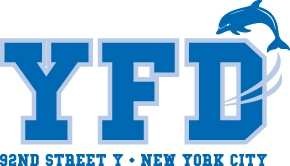 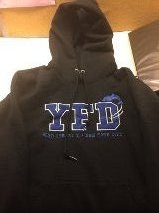 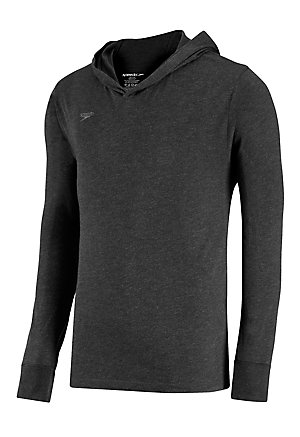 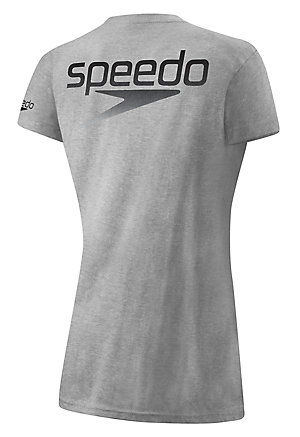 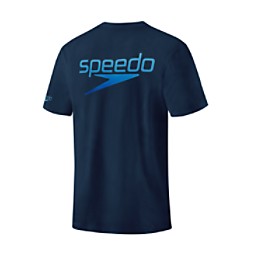 Sweatshirt		          Pull Over		       T-Shirt (women’s, back)		T-Shirt (men’s, back)Payment Information Name________________________ Phone Number____________________________________Please charge my card on file in the amount of    	Today’s Date:	Signature  	Please note that prices are subject to  sales tax, which will be added to the total prior to processing.ITEMPRICESIZECOLORGENDERQUANTITYTOTALSweatshirtS  M  L  XL UnisexPull OverXS  S  M  L  XL Black Heather/Royal BlueUnisexT-ShirtXS  S  M  L  XL  XXLM     F